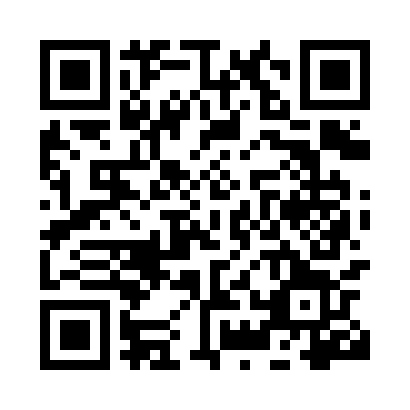 Prayer times for Coquinette, BelgiumWed 1 May 2024 - Fri 31 May 2024High Latitude Method: Angle Based RulePrayer Calculation Method: Muslim World LeagueAsar Calculation Method: ShafiPrayer times provided by https://www.salahtimes.comDateDayFajrSunriseDhuhrAsrMaghribIsha1Wed3:536:161:395:419:0311:162Thu3:506:141:395:429:0511:193Fri3:466:131:395:439:0611:224Sat3:436:111:395:439:0811:255Sun3:406:091:395:449:0911:286Mon3:366:071:395:449:1111:317Tue3:336:061:395:459:1211:348Wed3:296:041:395:469:1411:379Thu3:266:031:395:469:1511:4010Fri3:246:011:395:479:1711:4311Sat3:235:591:395:479:1811:4612Sun3:235:581:395:489:2011:4713Mon3:225:561:395:489:2111:4714Tue3:215:551:395:499:2311:4815Wed3:215:541:395:509:2411:4916Thu3:205:521:395:509:2611:4917Fri3:205:511:395:519:2711:5018Sat3:195:491:395:519:2911:5019Sun3:195:481:395:529:3011:5120Mon3:185:471:395:529:3111:5221Tue3:185:461:395:539:3311:5222Wed3:175:451:395:539:3411:5323Thu3:175:431:395:549:3511:5424Fri3:175:421:395:549:3611:5425Sat3:165:411:395:559:3811:5526Sun3:165:401:395:559:3911:5527Mon3:165:391:395:569:4011:5628Tue3:155:381:405:569:4111:5629Wed3:155:381:405:579:4211:5730Thu3:155:371:405:579:4311:5831Fri3:145:361:405:589:4511:58